***Upload in 4-H Online as a pdf file by January 9th, 2023 County: 	AREA 8 & 9 4-H CAMP ASSOCIATION COUNSELOR APPLICATIONFor 4-H Camp, June 7-9 (Wed.-Fri.) at Camp Tecumseh4-H Camp Counselor Meetings Dates: February 15th and April 19th.  These are part of your commitment when applying to be a 4-H camp counselor. A third meeting date / time and location to be announced in April. To be a camp counselor, you must be a 4-H member in grade 9 or above during the 2022-23 school year. Complete this application, save as a pdf file and upload in 4-H online in the event section by January 9th, 2023.  Counselor selection is made by the Area 8 & 9 4-H Camp Association.Name	Home Phone 	Home addressstreet or box number	city or town	zipE-mail addressSchool Name	Grade in school	Age 	Years in 4-H (include this year)	Years in Jr. Leaders (include this year) 	Why do you want to be a camp counselor?What skills do you possess as a result of past experiences or training that would help you in this position (certifications such as first aid, CPR, Red Cross Lifesaving, Shooting Sports Ambassador, dance, work with younger kids at church, etc.)?Describe specific situations where you have worked with or led younger children.Please list any Camp Theme ideas you have for this year’s 4-H Camp.Counselors are expected to lead songs during camp. What songs would you like to lead?List your 4-H activities (trips and leadership experiences).List 4-H offices held, especially Junior Leader offices.List your involvement in activities other than 4-H (school, church, sports, community, etc.). List only this year and the previous 2 years.List your camp experience (4-H, church, youth group, private, family, etc.).Have you attended 4-H Camp as a camper?	If yes, how many years? 	 What did you like most about 4-H Camp?What qualities do you feel are necessary to be a successful counselor?Which of these qualities will you contribute to 4-H Camp?How would you handle the following situations?Name callingPhysical abuse of another camperHomesicknessMischievous behavior (firecrackers, shaving cream, etc.)One of your campers tends to be a “loner”If you were talking to a young 4-H’er, what 2 or 3 reasons would you give them to encourage them to go to 4-H Camp?List any jobs or volunteer positions you have held or currently hold.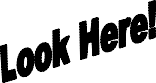 All Applicants Must Sign ApplicationI certify that the information I have provided on this application is true and correct to the best of my knowledge.Signature	DateParent/Guardian ApprovalI give my approval for	to apply for a position as a 4-H Camp Counselor and will assist him/her in completing the required duties.Signature	DateRelation to applicant 	